Hrvatsko narodno kazalište u ZagrebuTrg Republike Hrvatske  15    p.p. 257    10000 Zagreb,     HrvatskaOIB: 10852199405Tel/fax: ++ 385 – (0)1 – 4888 – 400/4888 – 404http://www.hnk.hr/      e-mail: uredintendantice@hnk.hrPREDMET: Poziv na dostavu ponude za predmet nabave – Izrada pristupne ceste do betonske zgrade koja je prenamijenjena u radionicu Hrvatsko narodno kazalište pokrenulo je postupak jednostavne nabave te upućuje ovaj Poziv za dostavu ponude.Sukladno čl. 12. stavku 1. i članku 15. Zakona o javnoj nabavi (Narodne novine broj 120/2016; dalje: ZJN 2016) za godišnju procijenjenu vrijednost nabave manju od 200.000,00 kuna za robu i usluge, odnosno 500.000,00 kuna za radove bez PDV-a (tzv. jednostavnu nabavu) naručitelj nije obvezan provoditi postupke javne nabave propisane Zakonom o javnoj nabavi. Za navedene predmete nabave, Naručitelj primjenjuje Pravilnik o provedbi postupaka jednostavne nabave (pročišćeni tekst), KLASA: 3948/1, od 13.05.2019. godine, koji je javno objavljen na internetskim stranicama Naručitelja.1. OPIS PREDMETA NABAVEPredmet nabave: Izrada pristupne ceste do betonske zgrade koja je prenamijenjena u radionicu Predmet nabave s tehničkom specifikacijom detaljno je određen u Troškovniku koji se nalazi u prilogu ovog Poziva.Tehnička specifikacija izrade pristupne ceste dužine 50 m i širine 5 m je detaljno određena troškovnikom i trasom koja se nalazi u prilogu ovog PozivaProcijenjena vrijednost predmeta nabave: 150.000,00 kn bez PDV-aEvidencijski broj nabave – 50/212. UVJETI NABAVEnačin izvođenja radova: Ugovor o jednostavnoj nabavi. rok izvođenja radova: ponuditelj se obvezuje izvoditi radove nakon obostranog sklapanja Ugovora. Izvođač se obvezuje izvesti radove koji su predmet ovog Poziva na dostavu ponuda nakon sklapanja Ugovora u roku od (60) šezdeset dana. Nakon uredno obavljenih radova, odgovorne osobe Izvođača i Naručitelja će potpisati zapisnik o uredno izvedenim radovima, kojim će potvrditi da su radovi uredno izvedeni. Jedan primjerak zapisnika o uredno izvedenim radovima se obvezno predaje odgovornoj osobi Naručitelja. U slučaju zakašnjenja s izvođenjem radova u skladu s prihvaćenom ponudom, Izvođač se obvezuje platiti ugovornu kaznu u visini od 1 % od vrijednosti sklopljenog ugovora za svaki dan zakašnjenja. Maksimalni iznos ugovorne kazne ne smije prijeći iznos od 10% vrijednosti sklopljenog Ugovora.rok trajanja ugovora:  do 31.12.2021.rok valjanosti ponude: 60 dana od dana otvaranja ponudemjesto izvođenja radova: Izvođač radove izvodi na adresi Naručitelja Božidara Adžije 7a.rok, način i uvjeti plaćanja: Obračun izvedenih radova će se obavljati sukladno stvarno izvedenim radovima i jediničnim cijenama iz odabrane ponude. Izvođač se obvezuje na zahtjev predstavnika Naručitelja dokumentirati i dokazati svaku izvedenu količinu i obavljeni rad iz troškovnika radi obračuna. Količine predmeta nabave navedene u troškovniku su okvirne odnosno predviđene, a stvarno izvedene količine mogu biti veće ili manje od predviđenih odnosno okvirnih količina, s tim da ukupna plaćanja, bez izmjene ugovora ne mogu prijeći iznos procijenjene vrijednosti nabave, odnosno 150.000,00 kuna bez PDV-a.Obračun izvedenih radova vršiti će se na osnovi izmjere stvarno izvedenih količina radova, prema jediničnim cijenama iz ponudbenog troškovnika te po predstavnika Naručitelja ovjerene građevinske knjige.Obračun i naplata vršiti će se nakon potpisom prihvaćenog e-računa od strane Naručitelja, a nakon uspješno izvedenih kompletnih radova iz Ugovora. Izvođač ispostavlja samo jedan e-račun nakon izvedenih kompletnih radova.E-račun se ispostavlja nakon kompletno izvedenih radova  koji su ugovoreni Ugovorom.Sukladno odredbama Zakona o elektroničkom izdavanju računa u javnoj nabavi Naručitelj od 1.7.2019. godine zaprima isključivo elektroničke račune.Ukoliko Izvođač radova pošalje papirnati račun, Naručitelj ga neće moći zaprimiti, a Izvođač se neće moći naplatiti za izvedene radove temeljem papirnatog računa (morat će izdati e-račun da bi mu radovi bile plaćene).Naručitelj se obvezuje u roku od trideset (30) dana od dana primitka neprijepornog odobrenog e-računa, izvršiti plaćanje u skladu s cijenama iz prihvaćene ponude Izvođača na račun Izvođača.cijena ponude: Ponuda se dostavlja s cijenom u valuti HRK. Jedinične cijene su nepromjenjive za cijelo vrijeme trajanja ugovora. U cijenu ponude moraju biti uračunati svi troškovi i popusti, bez poreza na dodanu vrijednost, koji se iskazuje zasebno iza cijene ponude. kriterij odabira ponude: najniža cijena3.DOKAZI SPOSOBNOSTI:Isprava o upisu u poslovni, sudski (trgovački), strukovni, obrtni ili drugi odgovarajući registar ili odgovarajuću potvrdu - ne starija od 3 mjeseca od dana objave Poziva na dostavu ponuda na webu – internetskoj stranici Naručitelja. Ovim dokazom ponuditelj dokazuje da je upisan u odgovarajući registar te da ima poslovnu sposobnost. U slučaju zajednice ponuditelja svi članovi zajednice ponuditelja obvezni su pojedinačno dokazati postojanje navedene sposobnosti.Izjava o nekažnjavanju popunjena i ovjerena od strane osobe ovlaštene za zastupanje ponuditelja koja ne mora imati ovjereni potpis kod javnog bilježnika. Sukladno navedenom Izjava o nekažnjavanju mora imati samo potpis ovlaštene osobe za zastupanje ponuditelja i pečat ponuditelja. Obrazac Izjave o nekažnjavanju je sastavni dio ovog  Poziva na dostavu ponuda.Potvrda Porezne uprave o stanju duga ili istovrijedne isprave nadležnih tijela zemlje sjedišta gospodarskog subjekta - ne starija od 30 dana od dana objave na webu – internetskoj stranici Naručitelja. Naručitelj će isključiti ponuditelja iz postupka nabave ako nije ispunio obvezu plaćanja dospjelih poreznih obveza i obveza za mirovinsko i zdravstveno osiguranje, osim ako je gospodarskom subjektu sukladno posebnim propisima odobrena odgoda plaćanja navedenih obveza. U slučaju zajednice ponuditelja svi članovi zajednice ponuditelja obvezni su pojedinačno dokazati postojanje navedene sposobnosti.Sve dokaze sposobnosti koji se prilažu uz ponudu ponuditelji mogu dostaviti u neovjerenoj preslici. Nakon otvaranja ponuda naručitelj može od najpovoljnijeg ponuditelja zatražiti dostavu  izvornika ili ovjerenih preslika svih onih dokumenata koji su bili traženi, a koje izdaju nadležna tijela.Ukoliko ponuditelj namjerava dio predmeta nabave dati u izvođenje jednom ili više podizvoditelja, tada u ponudi mora navesti podatke o dijelu predmeta nabave koji namjerava dati u izvođenje podizvoditelju te podatke o svim predloženim podizvoditeljima (ime, tvrtka, skraćena tvrtka, sjedište i OIB).Ponuditelj je dužan priložiti izjavu podizvoditelja da prihvaća staviti vlastite resurse na raspolaganje ponuditelju u svrhu izvođenja predmeta nabave. Iz izjave treba bit razvidan predmet nabave (naziv predmeta nabave) na koji se izjava odnosi.4. SASTAVNI DIJELOVI PONUDEPonudbeni list (ispunjen, ovjeren i potpisan od strane ovlaštene osobe ponuditelja);Troškovnik (ispunjen, ovjeren i potpisan od strane ovlaštene osobe ponuditelja);Dokazi (traženi dokumenti iz točke 3. ovog Poziva na dostavu ponuda);5. NAČIN IZRADE, ROK I NAČIN DOSTAVE PONUDEPonuda mora biti uvezana jamstvenikom u nerastavljivu cjelinu. Uvezanu ponudu potrebno je zapečatiti stavljanjem naljepnice na krajeve jamstvenika te utisnuti pečat ponuditelja. Stranice ponude se označavaju na način da se navede ukupan broj stranica kroz redni broj stranice (npr. 24/1) ili obrnuto, redni broj stranice kroz ukupan broj stranica (npr.1/24).Ispravci u ponudi u papirnatom obliku moraju biti izrađeni na način da su vidljivi ili dokazivi (npr. brisanje ili uklanjanje slova ili otiska). Ispravci moraju uz navod datuma biti potvrđeni pravovaljanim potpisom i pečatom ovlaštene osobe gospodarskog subjekta.Rok za dostavu ponude je 21.09.2021. godine do 11:00 sati, bez obzira na način dostave.Ponuda se dostavlja u zatvorenoj omotnici, preporučenom poštom ili osobno na adresu: Hrvatsko narodno kazalište u Zagrebu, Trg Republike Hrvatske 15.Na omotnici Ponuditelj je obvezan navesti:podatke o Naručitelju,podatke o predmetu nabave,evidencijski broj nabave,naznaka „ne otvaraj“Na stražnjoj strani omotnice Ponuditelj je obvezan navesti:Podatke o ponuditelju, a u slučaju Zajednice ponuditelja, podatke o svakom članu Zajednice ponuditelja.6. OSTALOObavijest u vezi predmeta nabave: Ana Klarica Čirjak, telefon : 01/ 4888-506, e-mail: ana.k.cirjak@hnk.hr.Obavijest o rezultatima provedenog postupka: obavijest o rezultatima provedenog postupka /dostavit će se na mail adresu ili poštom na adresu ponuditelja, kojima je upućen poziv na dostavu ponuda ili koji su dostaviti svoje ponude temeljem objave na internetskoj stranici naručitelja. Obavijest će se objaviti i na internetskoj stranici Naručitelja.S poštovanjem,   Intendantica HNKMr.sc. Dubravka VrgočIZRADA PRISTUPNE CESTE DO BETONSKE ZGRADE KOJA JE PRENAMIJENJENA U RADIONICU (dužine 50 m i širine 5 m)2. TROŠKOVNIKGarancija na izvedene radove traje 2 godine od potpisa zapisnika o uredno izvršenom ugovoru.Način obračuna izvedenih radova je sukladno sustavu obračuna „građevinska knjiga-izmjera“ (U građevinsku knjigu upisuju se točni podaci o izmjerama i količinama stvarno izvedenih radova po odgovarajućim stavkama iz troškovnika koji se množe s jediničnim cijenama iz troškovnika). Konačna vrijednost radova odredit će se na osnovi stvarno izvedenih količina radova koji su uneseni u građevinsku knjigu.OBILAZAK LOKACIJE GRADILIŠTAPonuditelji mogu na vlastiti trošak, sve do dana u kojemu ističe rok za dostavu ponuda, izvršiti pregled lokacije na kojoj će se izvoditi radovi koji su predmet ove nabave kako bi za sebe i na vlastitu odgovornost prikupili sve informacije koje su potrebne za izradu ponude i preuzimanje ugovorne obveze. Obilazak lokacije je moguć uz prethodnu najavu voditelju održavanja g. Dražen Vrtodušić na broj mobitela 099/ 525 8722 . Pregled lokacije je moguće obaviti svaki radni dan od 08.00 do 15.00 sati.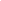 Cijena bez PDV-a se izražava za kompletan predmet nabave, bez PDV-aU cijenu ponude moraju biti uračunati svi troškovi i popusti. Radove koji su predmet nabave, Izvođač se obvezuje realizirati sukladno pozitivnim zakonskim propisima u Republici Hrvatskoj i standardima, odnosno pravilima struke koja uređuje područje predmeta nabave.Na odgovornost ugovornih strana za izvođenje radova koji su predmet ovog postupka nabave se na odgovarajući način primjenjuju odredbe važećeg Zakona o obveznim odnosima.Dostavom svoje ponude, Ponuditelj prihvaća i sve odredbe ovog Poziva na dostavu ponuda.PONUDBENI LIST ZA PREDMET NABAVE – (IZRADA PRISTUPNE CESTE DO BETONSKE ZGRADE KOJA JE PRENAMIJENJENA U RADIONICU)OBRAZAC PONUDENaručitelj: Hrvatsko narodno kazalište u ZagrebuTrg Republike Hrvatske 15Ukoliko ponuditelj nema podizvođača gornju tablicu ne ispunjava već je dužan istu precrtati kosom linijom i napisati slijedeći tekst „Radove ćemo izvesti samostalno“Suglasni smo da ova Ponuda ostane pravovaljana 60 dana od dana otvaranja ponuda, pa istu možete prihvatiti do isteka roka.Ponudi prilažemo dokumentaciju sukladno Uputama ponuditeljima za izradu ponude.NAPOMENA: Ukoliko ponuditelj nije u sustavu poreza na dodanu vrijednost ili je predmet nabave oslobođen poreza na dodanu vrijednost , u ponudbenom listu , na mjesto predviđeno za upis  cijene ponude s porezom na dodanu vrijednost , upisuje se isti iznos kao što je upisan na mjestu Zagreb, 13.09.2021.IZJAVA O NEKAŽNJAVANJUTemeljem članka 251 stavka 1. točka 1. i članka 265. stavka 2. Zakona o javnoj nabavi (Narodne novine, br. 120/2016), kao ovlaštena osoba za zastupanje gospodarskog subjekta dajem sljedeću:I Z J A V U   O   N E K A ŽN J A V A N J Ukojom ja _______________________________ iz ____________________________________(ime i prezime) 					(adresa stanovanja)broj identifikacijskog dokumenta __________________ izdanog od____________________________,kao osoba iz članka 251. stavka 1. točke 1. Zakona o javnoj nabavi za sebe, za članove uprave, upravljačkog ili nadzornog tijela ili za osobe koje imaju ovlasti zastupanja, donošenja odluka ili nadzora toga gospodarskog subjekta i za gospodarski subjekt:__________________________________________________________________________(naziv i sjedište gospodarskog subjekta, OIB)Izjavljujem da ja osobno, niti članovi upravnog, upravljačkog ili nadzornog tijela ili osobe koje imaju ovlasti zastupanja, donošenja odluka ili nadzora toga gospodarskog subjekt niti gore navedeni gospodarski subjekt nismo pravomoćnom presudom osuđeni za:sudjelovanje u zločinačkoj organizaciji, na temelju:članka 328. (zločinačko udruženje) i članka 329. (počinjenje kaznenog djela u sastavu zločinačkog udruženja) Kaznenog zakona ičlanka 333. (udruživanje za počinjenje kaznenih djela), iz Kaznenog zakona (»Narodne novine«, br. 110/97., 27/98., 50/00., 129/00., 51/01., 111/03., 190/03., 105/04., 84/05., 71/06., 110/07., 152/08., 57/11., 77/11. i 143/12.);korupciju, na temelju:članka 252. (primanje mita u gospodarskom poslovanju), članka 253. (davanje mita u gospodarskom poslovanju), članka 254. (zlouporaba u postupku javne nabave), članka 291. (zlouporaba položaja i ovlasti), članka 292. (nezakonito pogodovanje), članka 293. (primanje mita), članka 294. (davanje mita), članka 295. (trgovanje utjecajem) i članka 296. (davanje mita za trgovanje utjecajem) Kaznenog zakona ičlanka 294.a (primanje mita u gospodarskom poslovanju), članka 294.b (davanje mita u gospodarskom poslovanju), članka 337. (zlouporaba položaja i ovlasti), članka 338. (zlouporaba obavljanja dužnosti državne vlasti), članka 343. (protuzakonito posredovanje), članka 347. (primanje mita) i članka 348. (davanje mita) iz Kaznenog zakona (»Narodne novine«, br. 110/97., 27/98., 50/00., 129/00., 51/01., 111/03., 190/03., 105/04., 84/05., 71/06., 110/07., 152/08., 57/11., 77/11. i 143/12.);prijevaru, na temelju:članka 236. (prijevara), članka 247. (prijevara u gospodarskom poslovanju), članka 256. (utaja poreza ili carine) i članka 258. (subvencijska prijevara) Kaznenog zakona ičlanka 224. (prijevara), članka 293. (prijevara u gospodarskom poslovanju) i članka 286. (utaja poreza i drugih davanja) iz Kaznenog zakona (»Narodne novine«, br. 110/97., 27/98., 50/00., 129/00., 51/01., 111/03., 190/03., 105/04., 84/05., 71/06., 110/07., 152/08., 57/11., 77/11. i 143/12.)terorizam ili kaznena djela povezana s terorističkim aktivnostima, na temelju:članka 97. (terorizam), članka 99. (javno poticanje na terorizam), članka 100. (novačenje za terorizam), članka 101. (obuka za terorizam) i članka 102. (terorističko udruženje) Kaznenog zakonačlanka 169. (terorizam), članka 169.a (javno poticanje na terorizam) i članka 169.b (novačenje i obuka za terorizam) iz Kaznenog zakona (»Narodne novine«, br. 110/97., 27/98., 50/00., 129/00., 51/01., 111/03., 190/03., 105/04., 84/05., 71/06., 110/07., 152/08., 57/11., 77/11. i 143/12.)pranje novca ili financiranje terorizma, na temelju:članka 98. (financiranje terorizma) i članka 265. (pranje novca) Kaznenog zakona ičlanka 279. (pranje novca) iz Kaznenog zakona (»Narodne novine«, br. 110/97., 27/98., 50/00., 129/00., 51/01., 111/03., 190/03., 105/04., 84/05., 71/06., 110/07., 152/08., 57/11., 77/11. i 143/12.)dječji rad ili druge oblike trgovanja ljudima, na temelju:članka 106. (trgovanje ljudima) Kaznenog zakonačlanka 175. (trgovanje ljudima i ropstvo) iz Kaznenog zakona (»Narodne novine«, br. 110/97., 27/98., 50/00., 129/00., 51/01., 111/03., 190/03., 105/04., 84/05., 71/06., 110/07., 152/08., 57/11., 77/11. i 143/12.)NAPOMENA: Gospodarski subjekt i davatelj ove Izjave o nekažnjavanju, ovom Izjavom, dokazuju da podaci koji su sadržani u dokumentu odgovaraju činjeničnom stanju u trenutku dostave naručitelju. Datum davanja izjave o nekažnjavanju:___________________________________ 2021. godine.M.P._____________________________________________(ime, prezime osobe iz članka 251. stavak 1. točka 1.)______________________________________________    (potpis osobe iz članka 251. stavak 1.točka 1.)UPUTA: Ovaj obrazac potpisuje osoba ovlaštena za zastupanje gospodarskog subjekta. Ovaj obrazac Izjave o nekažnjavanju ne mora imati ovjereni potpis davatelja Izjave kod javnog bilježnika.Poz.OpisJedinica mjereKoličinaJedinična cijenaUkupna cijena bez PDV-a1Ovom stavkom predviđeno je uređenje gradilišta (privremeno radilište) koje se sastoji od dopreme građevinskih strojeva, opreme, uređaja i alata.kpl1,002Obilježavanje mjesta rada prometnom signalizacijom i signalnom trakom Obračun po m'.m'120,003Kombinirano strojno i ručno čišćenje terena od raslinja, šiblja i manjih stabala. U stavku uključen rad ekipe te utovar na kamion i transport na gradilišnu deponijum2250,004Široki strojni iskop zemlje III ktg - uklanjanje postojećeg šljunčanog materijala u dubini sloja do 30 cm. U stavku uključen i iskop za betonska i revizijska okna te novu instalaciju DN 160 mm odvodnje slivnika. Iskop predviđen s pravilnim vertikalnim zasijecanjem stranica. U stavku uključen rad ekipe te utovar zemlje na kamion i transport na gradilišnu deponiju, obračun po  m3 iskopa u sraslom stanju.m381,005Ručni iskop zemlje III ktg. Ručna ispomoć pri strojnom iskopu. U stavku uključen rad ekipe, obračun po m3 iskopa u sraslom stanju.m32,006Dobava materijala, izrada betona i betoniranje podloge na prethodno nabijeno tlo za ugradnju oborinskih slivnika DN 500 mm i kontrolnih okna DN 400 mm. Obračun po komadu pripremljene podloge.kom4,007Betoniranje temelja rubnjaka betonom C16/20. U cijenu je uključena dobava, prijevoz, ugradba i njega svježeg betona. Obračun po m' izvedenog temelja.m'50,008Nabava, doprema i ugradnja parkovnih rubnjaka 8/20/100cm od betona C40/50 na sloj betona C16/20 podloge i zaloge.Stavkom obuhvaćeni eventualni iskop za postavu rubnjaka,svi prijevozi i prenosi betona i pomoćnog materijala, zalijevanjespojnica cementnim mortom, njegu betona i sl. Obračun po m1 ugrađenog rubnjaka. Obračun po m' ugrađenog rubnjaka.m'50,009Dobava materijala i izrada slivnika za oborinsku odvodnju. Stavka podrazumijeva montažu sabirnog oborinskog okna DN 500 mm u kompletu sa lijevano željeznim poklopcem dimenzija 60x60 cm - nosivosti 40 tona. Okna se izvode iz betonskih rola DN 500 mm dužine 1 m i polažu se na prethodno betoniranu podlogu. Obračun po komadu ugrađene betonske role.kom4,0010Iskolčenje, izmjera te rezanje plastičnih cijevi UKC SN8 revizijskih okna DN 400 mm motornom pilom kako bi se isti prilagodili niveletama novih cijevi. Obračun po m' cijevi.m'4,0011Dobava i montaža revizijskih oborinskih okna DN 400 mm sa 2 priključka u kompletu sa lijevano željeznim poklopcem dimenzija 60x60 cm. Okno se fiksira na prethodno betoniranu podlogu. Obračun po komadu.kom2,0012Dobava materijala i nasipavanje zamjenskog materijala, sipina 0-8 mm, u području trase nove odvodne instalacije u rovu. Obračun po m3 ugrađenog materijala.m32,5013Dobava materijala i izrada instalacije za oborinsku odvodnju. Odvodna instalacija se izvodi iz UKC SN 4 cijevi DN 160 mm. Obračun po m' cijevi.m'8,0014Dobava materijala i izrada prespoja novoizvedene instalacije oborinske odvodnje na postojeću odvodnu instalaciju. U stavku uključen sav rad i materijal. Obračun po komadu izvedenog prespoja.kom1,0015Dobava materijala, izrada betona i betoniranje prespoja i spojeva novougrađenih cijevi. Obračun se vrši po komadu betoniranog spoja i prspoja.kom14,0016Strojno planiranje i valjanje posteljice odgovarajućom građevinskom mehanizacijom, sve nakon iskopa a prije zatrpavanja i nabijanja zamjenskog materijala. Minimalni modul stišljivosti Ms=20MN/m2. Obračun po m2.m2250,0017Nabava, doprema i ugradnja filca-Geotekstil granulacije 250g/m2 po cijeloj površini iskopane površine-posteljice. Obračun po m2 površine uključujući i preklope od 20,0cmm2250,0018Nabava, doprema i ugradnja kamenog drobljenog materijala 0-32mm koji se ugrađuje u slojevima s odgovarajućom mehanizacijom. Zbijanje materijala se vrši vibrovaljkom do traženog modula stišljivosti Ms=30 MN/m2. Tamponski sloj, debljina cca 20 cm. Po potrebi vlažiti. Obračun po m3 ugrađenog materijala.m375,0019Dobava materijala i izvedba BNS 22 kolnika od dolomitnog materijala. Stavka obuhvaća sve radove na izradi i transportu asfaltne mješavine, zbijanje do predviđenog sloja, čišćenje i prskanje podloga za BNS, valjanje i njega BNS-a. Debljina sloja d=6,0 cm u uvaljanom stanju. Obračun po m2.m2250,0020Izvedba završnog sloja kolnika asfalt-betonom AB 11 od dolomitnog materijala. Stavka obuhvaća: sve radove na izradi i transportu asfaltne mješavine, zbijanje do predviđenog sloja, čišćenje i prskanje podloga za AB, valjanje i njega AB-a. Obračun po m2. Debljina sloja 5,0 cm.m2250,0021Uređenje gradilišta nakon završetka radova. Stavka podrazumijeva vraćanje svih površina u prvobitno stanje koje je izazvano privremenim deponijama materijala. Obračun po m2.m2450,0022Utovar i odvoz viška materijala sa gradilišta dobivene različitim radovima razbijanja, kopanja i demontaže. Deponija je udaljena do 10 km. U cijenu su uračunati svi troškovi prijevoza i odlaganja. U obračun količina za deponiranje uzet je koeficijent rastresitosti. Obračun po m3m394,00UKUPNO:UKUPNO:UKUPNO:UKUPNO:UKUPNO:PDV:PDV:PDV:PDV:PDV:UKUPNO S PDV-om:UKUPNO S PDV-om:UKUPNO S PDV-om:UKUPNO S PDV-om:UKUPNO S PDV-om:Ponuditelj:NazivSjedišteAdresaOIB Broj računaU sustavu Poreza na dodanu vrijednost DA         NE (zaokružiti odgovor)Adresa za dostavu pošteE-mailKontakt osoba ponuditeljaBroj telefonaBroj telefaksaPodizvođač:NazivSjedišteOIBBroj računaIZRADA PRISTUPNE CESTE DO BETONSKE ZGRADE KOJA JE PRENAMIJENJENA U RADIONICUPredmetIZRADA PRISTUPNE CESTE DO BETONSKE ZGRADE KOJA JE PRENAMIJENJENA U RADIONICUKoličinaVrijednostMjestoRokPredmet nabave:IZRADA PRISTUPNE CESTE DO BETONSKE ZGRADE KOJA JE PRENAMIJENJENA U RADIONICUIznos brojevimaIznos slovimaPredmet nabave:IZRADA PRISTUPNE CESTE DO BETONSKE ZGRADE KOJA JE PRENAMIJENJENA U RADIONICUCijena ponude bez PDV-aPredmet nabave:IZRADA PRISTUPNE CESTE DO BETONSKE ZGRADE KOJA JE PRENAMIJENJENA U RADIONICUPDVPredmet nabave:IZRADA PRISTUPNE CESTE DO BETONSKE ZGRADE KOJA JE PRENAMIJENJENA U RADIONICUUkupna cijena ponudes PDV-om